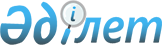 Об утверждении сведений, указываемых в заявлении на выдачу разрешения на специальное водопользование
					
			Утративший силу
			
			
		
					Приказ Министра сельского хозяйства Республики Казахстан от 15 марта 2011 года № 14-1/113. Зарегистрирован в Министерстве юстиции Республики Казахстан 5 апреля 2011 года № 6870. Утратил силу приказом Министра сельского хозяйства Республики Казахстан от 19 марта 2015 года № 19-1/248      

Сноска. Утратил силу приказом Министра сельского хозяйства РК от 19.03.2015 № 19-1/248.      Сноска. Заголовок в редакции приказа Министра сельского хозяйства РК от 06.09.2011 № 14-1/504 (вводится в действие по истечении десяти календарных дней со дня его первого официального опубликования).      В соответствии с подпунктом 6-1) статьи 37 Водного кодекса Республики Казахстан, ПРИКАЗЫВАЮ:



      1. Утвердить прилагаемые сведения, указываемые в заявлении на выдачу разрешения на специальное водопользование.

      Сноска. Пункт 1 в редакции приказа Министра сельского хозяйства РК от 06.09.2011 № 14-1/504 (вводится в действие по истечении десяти календарных дней со дня его первого официального опубликования).



      2. Департаменту стратегии использования природных ресурсов Министерства сельского хозяйства Республики Казахстан (Омаров Ж.И.) в установленном законодательством порядке обеспечить государственную регистрацию настоящего приказа в Министерстве юстиции Республики Казахстан.



      3. Контроль за исполнением настоящего приказа возложить на курирующего Вице-министра сельского хозяйства Республики Казахстан.

      Сноска. Пункт 3 в редакции приказа Министра сельского хозяйства РК от 06.09.2011 № 14-1/504 (вводится в действие по истечении десяти календарных дней со дня его первого официального опубликования).



      4. Настоящий приказ вводится в действие по истечении десяти календарных дней со дня первого официального опубликования.      Министр                                    А. КуришбаевУтверждены            

приказом Министра сельского   

хозяйства Республики Казахстан  

от 15 марта 2011 года № 14-1/113  

Сведения, указываемые в заявлении

на выдачу разрешения на специальное водопользование      Сноска. Сведения в редакции приказа Министра сельского хозяйства РК от 06.09.2011 № 14-1/504 (вводится в действие по истечении десяти календарных дней со дня его первого официального опубликования).

      В заявлении о выдаче разрешения на специальное водопользование указываются следующие сведения:



      1. Сведения о физическом или юридическом лице:



      1) документы удостоверяющие личность физических лиц, РНН (ИИН) или свидетельства о регистрации для юридических лиц (№ кем и когда выдано), РНН (БИН);



      2) адрес (индекс, город, район, область, улица, № дома, телефон, факс);



      3) филиалы, представительства;



      4) фамилия, имя, отчество, контактный телефон лица, ответственного за водопользование.



      2. Ситуационная схема мест забора и (или) использования поверхностных вод (сброса сточных вод, источника подземных вод), с указанием координат.



      3. Цель водопользования.



      4. Наименование водного объекта, основные гидрологические и гидрогеологические характеристики, другие условия водопользования.



      5. Расчетный объем забора и (или) использования поверхностных вод (сбрасываемых сточных вод, забираемых подземных вод) кубический метр/год, кубический метр/месяц, кубический метр /сутки, литр/секунд.



      6. Удельные расходы поверхностных, подземных и сточных вод на единицу продукции.



      7. Предполагаемые сроки начала и окончания водопользования.



      8. Характеристика производственной деятельности водопользователя (объем выпускаемой продукции, численность работников, обслуживаемого населения, мощность, площади орошаемых участков).



      9. Данные ранее выданного разрешения на специальное водопользование (номер, дата выдачи, кем выдано, срок действия, если таковые имеются у заявителя, опыт эксплуатации по забору и (или) использованию поверхностных и подземных вод, сброса промышленных и других сточных вод в поверхностные водные объекты).



      10. Характеристика оборудования для учета использования вод, ведению режимных наблюдений и лабораторных анализов.
					© 2012. РГП на ПХВ «Институт законодательства и правовой информации Республики Казахстан» Министерства юстиции Республики Казахстан
				